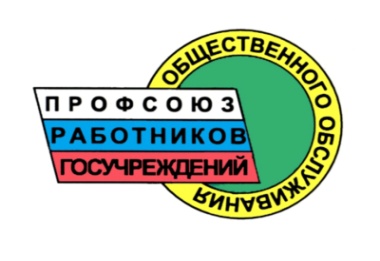 АЛТАЙСКАЯ  КРАЕВАЯ   ОРГАНИЗАЦИЯ  ОБЩЕРОССИЙСКОГО ПРОФСОЮЗА  РАБОТНИКОВ  ГОСУДАРСТВЕННЫХ  УЧРЕЖДЕНИЙ И ОБЩЕСТВЕННОГО  ОБСЛУЖИВАНИЯ  РОССИЙСКОЙ  ФЕДЕРАЦИИП Р Е З И Д И У МП О С Т А Н О В Л Е Н И Еот  10 ноября  2021 года                         г.Барнаул                                              № 7О проведении конкурса «Профсоюзный активист»В соответствии с  Планом  работы на 2021 г. Молодежного совета  Алтайской краевой организации Общероссийского профсоюза работников государственных учреждений и общественного обслуживания РФ, Планом работы Алтайского краевого комитета Общероссийского  профсоюза   работников государственных учреждений и  общественного обслуживания РФ на 2021 г., в преддверии праздника «Дня профсоюзного активиста», в целях пропаганды деятельности профсоюза, формированию положительного имиджа профсоюза, Президиум Алтайской краевой организации Общероссийского профессионального союза работников государственных учреждений и общественного обслуживания Российской Федерации  ПОСТАНОВЛЯЕТ:1. Провести в период с 15 ноября 2021 года по 14 декабря 2021 года конкурс  «Профсоюзный активист» (далее - Конкурс). 2. Утвердить Положение (Приложения №1) 3. Председателям первичных профсоюзных организаций обеспечить участие членов профсоюза в Конкурсе.4.  Настоящее постановление и положение о Конкурсе направить в ПК,  ОКП для исполнения.5. Контроль за выполнением настоящего постановления возложить на заместителя председателя Алтайской краевой организации Общероссийского профессионального союза работников государственных учреждений и общественного обслуживания РФ А.С.Переверзину.        ПредседательАлтайской краевой организации Общероссийского профсоюза работников государственных учрежденийи общественного обслуживания РФ                                        С.И.Неупокоева  Приложение №1к постановлению Президиума Алтайской краевой организации Общероссийского профсоюза работников государственных учреждений и общественного обслуживанияРоссийской Федерацииот «10» ноября  2021 г. № 7 П О Л О Ж Е Н И Ео проведении конкурса «Профсоюзный активист»1. ОБЩИЕ ПОЛОЖЕНИЯ1.1. Настоящее Положение определяет порядок организации, проведения конкурса «Профсоюзный активист», (далее – Конкурс) и условия участия в нем.1.2. Учредителем и организатором Конкурса является Алтайская краевая организация Общероссийского профсоюза работников государственных учреждений и общественного обслуживания Российской Федерации  (далее – Организатор)1.3. Руководство и организацию Конкурса осуществляет жюри Конкурса (Приложение № 1).1.4. Участниками Конкурса могут стать члены Общероссийского профсоюза работников государственных учреждений и общественного обслуживания Российской Федерации  (далее – Участник). 1.5. Цель Конкурса – выявление талантливых профсоюзных активистов, в том числе из числа молодежи, дальнейшее содействие их карьерному и профессиональному росту и обеспечению общественного признания посредством трансляции их достижений широкой общественности. Создание для профессионального сообщества нравственных и профессиональных ориентиров в виде реальных людей, имеющих значимые достижения в профсоюзной и общественной деятельности.1.6. Задачи Конкурса - стимулировать профсоюзную сознательность и  активность, предоставить профсоюзным активистам возможность продемонстрировать свои достижения, довести информацию о талантливых профсоюзных активистах до широкой общественности посредством трансляции в СМИ, сети Интерне.2. СРОКИ ПРОВЕДЕНИЯ КОНКУРСА2.1. Прием заявок на участие в Конкурсе: до 10 декабря 2021 года.2.2.  Подведение итогов Конкурса: 14 декабря 2021 года.2.3. Награждение: На Заседании Краевого комитета 22 декабря 2021г.3.ТРЕБОВАНИЯ И  ПОРЯДОК ПОДАЧИ ЗАЯВОК НА УЧАСТИЕ В КОНКУРСЕ3.1. Участники направляют:-  анкету на участие в Конкурсе (Приложение № 2);- характеристику профсоюзного комитета первичной организации на участника Конкурса, в свободной форме с обязательным обоснованием выбора кандидатуры участника Конкурса, описанием его практической пользы и вклада в развитие первичной профсоюзной организации;- видеоролик на тему: «Роль и влияние профсоюзного активиста в увеличении численности и развитии первичной профсоюзной организации», продолжительность до 2 минут, в хорошем качестве видео и звука.4. КРИТЕРИИ ОЦЕНКИ4.1. Соответствие целям и задачам Конкурса;4.2. Профессионализм;4.3. Организаторские навыки;4.4. Актуальность содержащейся информации;4.5. Инновационность;4.6. Полнота осуществляемой профсоюзной работы (на основании данных, предоставленных участниками)6. ПОДВЕДЕНИЕ ИТОГОВ КОНКУРСА 6.1. По результатам проведения Конкурса, жюри определяет победителя и участников занявших  2 и 3 почетные  места.6.2. Организатор может вносить изменения в состав жюри.6.4. Результаты Конкурса публикуются на сайте Алтайской краевой организации Общероссийского профсоюза работников государственных учреждений и общественного обслуживания Российской Федерации.7. ПРИЗЫ И НАГРАДЫ7.1.Участник, который по итогам становится победителем, награждается Дипломом победителя и ценным призом от Учредителя Конкурса. Участники Конкурса, занявшие 2 и 3 почетные места, награждаются Дипломами и памятными подарками. Все конкурсанты награждаются Дипломами участника конкурса от Организатора.Приложение №1к положению о конкуре  «Профсоюзный активист»Состав жюриПриложение №2к положению о конкуре  «Профсоюзный активист»Анкетадля участия в конкуре  «Профсоюзный активист»__________________________________________________________________________________________________________________________________________________________________________________________________________________________________________________________________Все поля, обязательные для заполнения.С условиями конкурса ознакомлен(а) __________________	_____________________						        (подпись)			Ф.И.О.             В соответствии со статьей 9 Федерального закона «О персональных данных» даю согласие на автоматизированную и неавтоматизированную обработку моих персональных данных, содержащихся в анкете на участие, включая сбор, систематизацию, накопление, хранение, уточнение (обновление, изменение), использование, распространение (в том числе передачу), обезличивание, блокирование, уничтожение персональных данных в целях, связанных с участием в  конкурсе  «Профсоюзный активист» Алтайской краевой организации Общероссийского профсоюза работников государственных учреждений и общественного обслуживания Российской Федерации. Настоящее согласие на обработку моих персональных данных, действует с даты подачи настоящей заявки до даты окончания проведения конкурса «Профсоюзный активист» Алтайской краевой организацией Общероссийского профсоюза работников государственных учреждений и общественного обслуживания Российской Федерации. «____» _____________2021 г.          _________________	           _____________________						(подпись)				                Ф.И.О.Председатель жюри:Неупокоева С.И.      Председатель  Алтайской краевой организации   Общероссийского профсоюза работников  государственных учреждений и общественного   обслуживания Российской ФедерацииСостав жюри:Переверзина А.С.      Заместитель председателя-правовой инспектор труда Алтайской краевой организации Общероссийского профсоюза работников государственных учреждений и общественного обслуживания РФ, председатель Молодежного совета Алтайской краевой организации ПрофсоюзаВетров М.А.                                                   Заведующий отделом организационной работы и развития профсоюзного движения Алтайского краевого союза организаций профсоюзов, член президиума краевого комитета профсоюзаПотолова Л.М.Председатель Объединенного комитета профсоюза Министерства социальной защиты населения Алтайского края, член президиума краевого комитета профсоюзаФамилия Имя Отчество (полностью)______________________________________________________________________________________________________Дата рождения «_____» ________________ _______г.Место проживания (почтовый адрес)______________________________________________________________________________________________________Место работы Профсоюзная  работа_______________________________________________________________________________________________________________________________________________.Контактный телефон__________________________________Адрес электронной почты (при наличии)__________________________________